INDICATIVE PROGAMME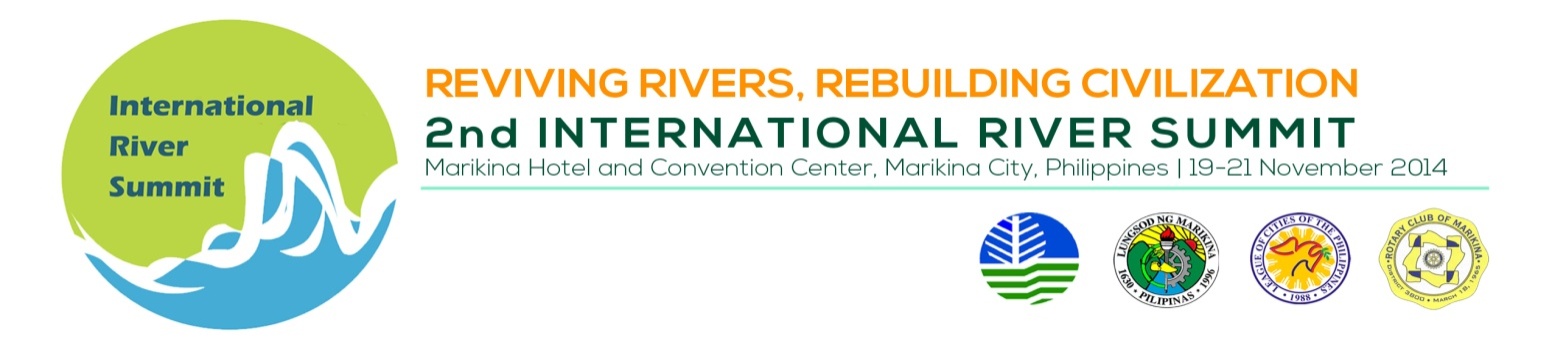 Thematic Session  7		:	Biodiversity Conservation in River Revival Venue 				:	Session Rm.1, Ground Flr, Convention Center Date/Time			:	November 20, 2014, 1:30 – 5:00 PM Session Chair			:	Dr. Theresa Mundita S. Lim, Director, Biodiversity Management Bureau Session Co-Chair		: 	Dr. Donna Paz Reyes, Director, Environmental Science Institute,  Miriam College, PhilippinesTIMETOPICSPEAKERSESSION INTRODUCTIONDr. Theresa Mundita S. LimStatus of fish biodiversity in Philippine rivers: challenges and problemsMs. Desiree Eve R. Maaňo, Senior Ecosystems Management Specialist, Biodiversity Management Bureau, DENR Philippines The Iloilo River: Development over environment?Dr. Jurgenne Primavera, Chief Mangrove Scientific Advisor, Zoological Society of London/ Specialist Group of International Union for the Conservation of Nature Biodiversity Assessments and Monitoring of Freshwater Ecosystems in the PhilippinesDr. Perry Ong, Institute of Biology, University of the Philippines, Quezon City, Philippines   BREAK Priority Actions to Address Biodiversity Loss in Inland WetlandsMs. Annabel Plantilla Consultant to the DENR Biodiversity Management Bureau, DENR, PhilippinesRiver Ecosystem and Wildlife ManagementEngr. Subijoy Dutta, P.E. (presenter)/ Matthew Perry, Emeritus Scientist (author) United States Geological Survey, Patuxent Wildlife Research Center, Maryland, USAThe Biological Diversity and Ecosystem Resilience of Yamuna River, India Ms. Monisha Isaac, Jacob School of Biotechnology and Bioengineering, Sam Higginbottom Institute of Agriculture, Technology & Sciences, India